Zaproszeniedla nauczycieli biologii szkół ponadpodstawowych-egzaminatorów egzaminu maturalnego z biologii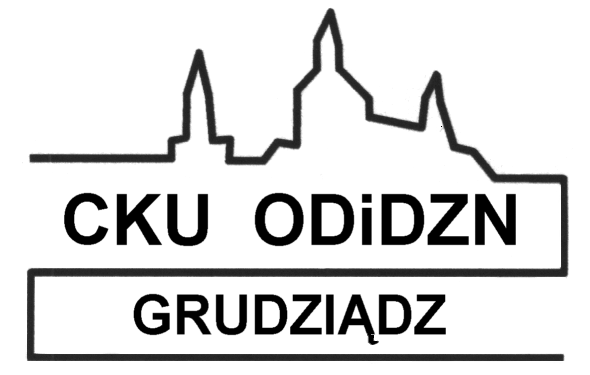 CENTRUM KSZTAŁCENIA USTAWICZNEGO    OŚRODEK DOSKONALENIA I DORADZTWA ZAWODOWEGO NAUCZYCIELI86-300 Grudziądz, ul. Legionów 2  tel. 56 45 136 31, 724 450 342, 603 260 303 fax.  56 45 136 32e-mail: sekretariat@odn-grudziadz.edu.pl      www.odn-grudziadz.edu.plAKREDYTOWANA PLACÓWKA DOSKONALENIA NAUCZYCIELITemat:Kompetencje cyfrowe nauczycieli, a nowoczesne technologie w dydaktyce biologii w szkołach ponadpodstawowych  Kompetencje cyfrowe nauczycieli, a nowoczesne technologie w dydaktyce biologii w szkołach ponadpodstawowych  Termin:27.02.2024r,  godz. 16;00ZAPISY DO 20.02.2024r.Forma:Warsztaty Nr 44Warsztaty Nr 44Liczba godzin:4 godzin dydaktycznych4 godzin dydaktycznychOdpłatność:bezpłatnebezpłatneMiejsce:Online Google MeetOnline Google MeetZakres tematyczny:analiza wyników egzaminu maturalnego i poprawne stosowanie zasad i kryteriów oceniania oraz schematów punktowania zadań maturalnych z biologiipraca na platformie internetowej Moodleumiejętności maturzystów w rozwiązywaniu zadań maturalnych z biologiimetodyka badań biologicznychanaliza wyników egzaminu maturalnego i poprawne stosowanie zasad i kryteriów oceniania oraz schematów punktowania zadań maturalnych z biologiipraca na platformie internetowej Moodleumiejętności maturzystów w rozwiązywaniu zadań maturalnych z biologiimetodyka badań biologicznychProwadzący:Barbara KamińskaBarbara KamińskaKierownik szkolenia:Barbara Kamińska– doradca metodyczny ODiDZNtel:  500274089    e-mail: bkaminska@odn-grudziadz.edu.pl lub barbara.kaminska@poczta.fm  Barbara Kamińska– doradca metodyczny ODiDZNtel:  500274089    e-mail: bkaminska@odn-grudziadz.edu.pl lub barbara.kaminska@poczta.fm  Organizacja:W celu potwierdzenia swojego uczestnictwa w szkoleniu proszę wypełnić i przesłać Kartę zgłoszenia.Link do karty zgłoszenia: https://tiny.pl/9kcwl lub http://www.odn-grudziadz.ehost.pl/Link do spotkania zostanie przekazany po przesłaniu karty zgłoszeniaW celu potwierdzenia swojego uczestnictwa w szkoleniu proszę wypełnić i przesłać Kartę zgłoszenia.Link do karty zgłoszenia: https://tiny.pl/9kcwl lub http://www.odn-grudziadz.ehost.pl/Link do spotkania zostanie przekazany po przesłaniu karty zgłoszenia